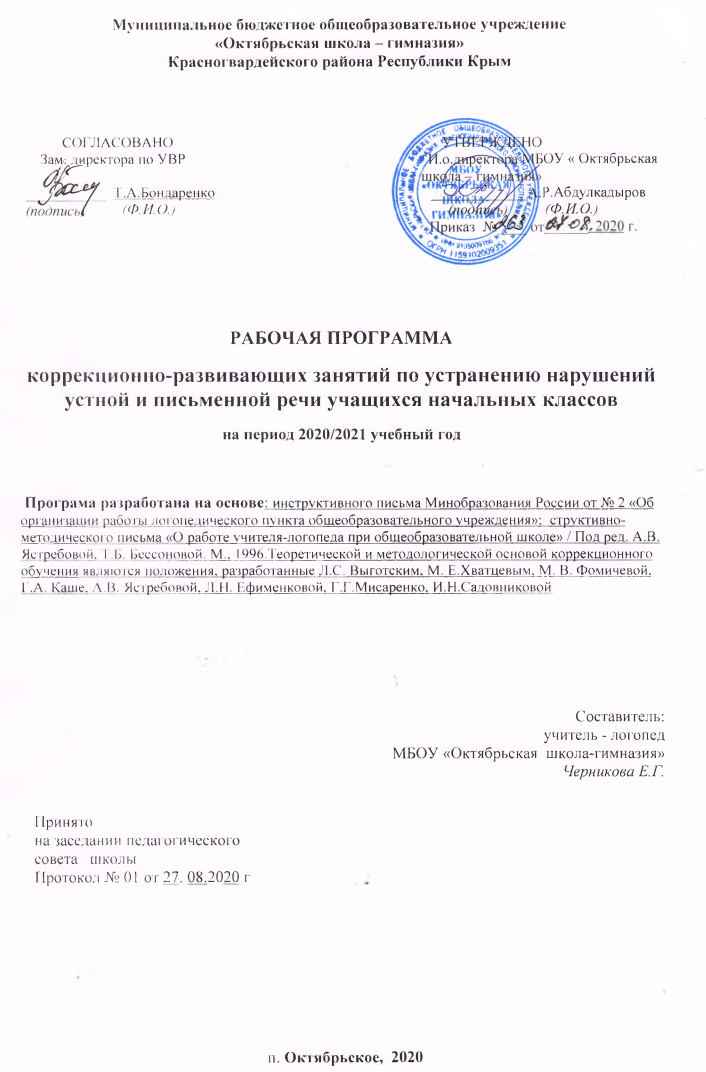 Пояснительная запискаПрограмма коррекционно - развивающей работы в соответствии со Стандартом направлена на создание системы комплексной помощи детям в предупреждении и своевременном преодолении дефектов устной и письменной речи и обусловленной ими неуспеваемости по родному языку и другим предметам,  разработана с опорой на методические системы работы Л.Н.Ефименковой, И.Н.Садовниковой, А.В.Ястребовой,  Р.И.Лалаевой, С.Ю.Горбуновой, Е.А.Яструбинской, Т.В.Моисеевой, И. Волковой,Е.В. Мазановой, Коноваленко В.В.Нормативно-правовую базу программы составляют: 1. Федеральный закон Российской Федерации «Об образовании в Российской    Федерации» N 273-ФЗ (в ред. Федеральных законов от 02.06.2016г).2. Инструктивного письма Минобразования России от 14.12.2000 № 2 «Об организации работы логопедического пункта общеобразовательного учреждения»;3. Инструктивно-методического письма «О работе учителя-логопеда при общеобразовательной школе» / Под ред.А.В.Ястребовой, Т.Б,Бессоновой. М.,1996.Программа направлена на обеспечение коррекции речевых недостатков младших школьников и оказание помощи детям с различными нарушениями устной и письменной речи в освоении основной образовательной программы начального общего образования.Основная задача логопеда в школе состоит в том, чтобы своевременно выявить и Предупредить  нарушения устной и письменной речи, а при невозможности пропе-девтической работы своевременно  устранить специфические ошибки с целью недопущения их перехода на дальнейшее  обучение.Главная цель программы (в соответствии со Стандартом): создание организационно-педагогических условий, способствующих профилактике, своевременной диагностике, коррекции и дальнейшему развитию письменной речи детей и помощи им в освоении  основной образовательной программы начального общего  образования.Основными задачами реализации программы логокоррекционной работы являются:своевременное выявление детей с речевыми нарушениями.определение вида и степени речевого дефекта у детей .определение особенностей организации образовательного процесса в соответствии с индивидуальными особенностями каждого ребёнка, структурой нарушения развития и степенью его выраженности.создание условий, способствующих освоению детьми с речевыми нарушениями  основной образовательной программы.оказание консультативной и методической помощи родителям (законным представителям) .Теоретической и методологической основой коррекционного обучения являются положения, разработанные Л.С. Выготским, М. Е.Хватцевым, М. В. Фомичевой, Г.А. Каше, А.В. Ястребовой, Л.Н. Ефименковой, Г.Г.Мисаренко, И.Н.Садовниковой и др.Логопедическая работа имеет свою специфику и строится на основе следующих принципов:Принцип развития, который состоит в анализе объективных и субъективных условий формирования речевой функции ребёнка. Разностороннее и динамическое обследование ребёнка с этих позиций позволяет выявить ведущий речевой дефект и обусловленные им недостатки психического развития. В дальнейшем, при планировании коррекционной работы это учитывается.Принцип единства диагностики и коррекции развития. Согласно этому принципу коррекционная работа может быть правильно организована «на основе комплексной диагностики и оценки резервов потенциальных возможностей ребенка, исходя из понятия «зона ближайшего развития». Выбор оптимальных средств и приемов коррекционно-педагогического воздействия невозможен без всестороннего и глубокого изучения причин затруднений, возникающих у детей при усвоении учебных программ.Принцип системного подхода, который предполагает анализ взаимодействия различных компонентов речи и организации преемственной работы всех участников коррекционно-развивающего процесса. Этот принцип реализуется в процессе взаимосвязанного формирования фонетико-фонематических и лексико-грамматических  компонентов языка. Коррекция нарушений произношения звуков и слоговой структуры слова позволяет добиваться нужной чёткости и внятности речи. В то же время развитие фонематического восприятия подготавливает основу для формирования грамматической и  морфологической системы словообразования и словоизменения.Принцип связи речи с другими сторонами психического развития, который раскрывает зависимость формирования отдельных компонентов речи от состояния других психических процессов. Выявление этой связи лежит в основе воздействия на те  психологические, особенности детей, которые прямо или косвенно препятствуют эффективной коррекции речевой деятельности.Принцип непрерывности гарантирует ребёнку и его родителям (законным представителям) непрерывность помощи до полного решения проблемы или определения подхода к её решению.Рекомендательный характер оказания помощи. Принцип обеспечивает соблюдение гарантированных законодательством прав родителей (законных представителей) детей с ограниченными возможностями здоровья выбирать формы получения детьми образования, образовательные учреждения, защищать законные права и интересы детей, включая обязательное согласование с родителями (законными представителями) вопроса о направлении (переводе) детей с ограниченными возможностями здоровья в специальные (коррекционные) образовательные учреждения (классы, группы).Методы, применяемые в практике учителя – логопеда в рамках коррекционной деятельности в ОУ:практические (игры, упражнения);наглядные (демонстрация, иллюстрации);словесные (объяснения, разъяснения, рассказ, инструкция, беседа).Формы работы учителя – логопеда в рамках коррекционной работы в ОУ:логопедические занятия с детьми (групповые, подгрупповые, индивидуальные);консультирование (диалог, индивидуальная консультация, беседа-лекция) для группы педагогов, воспитателей  или родителей;совместная работа родителей и детей дома по заданиям логопеда.Содержание логопедической работыВся логокоррекционная работа в  учреждении осуществляется по следующим направлениям:диагностическая работа;непосредственно коррекционно-развивающая работа;консультативная работа;информационно-просветительская работа;преемственно-перспективная работа.Диагностическая работа включает:своевременное выявление детей, нуждающихся в логопедической помощи;раннюю диагностику речевых отклонений в развитии и анализ причин трудностей;комплексный сбор сведений о ребёнке на основании диагностической информации от специалистов разного профиля;определение уровня актуального и зоны ближайшего развития обучающегося, выявление его резервных возможностей;изучение анамнеза речевого развития обучающихся;изучение социальной ситуации развития и условий семейного воспитания ребёнка;анализ успешности коррекционно-развивающей (логопедической) работы.Вводная фронтальная диагностика направлена на сбор информации о показателях развития школьно-значимых психофизиологических функциях с применением метода направленного наблюдения за учебной деятельностью ребенка во время уроков и выполнения им тестовых заданий. Результаты фиксируются в индивидуальных речевых картах. По результатам проведенной диагностики педагог проектирует индивидуальный маршрут коррекции устной и письменной речи.Итоговая мониторинговая диагностика проводится по специально разработанному контрольно-оценочному материалу.Требования к процедуре диагностики уровня развития устной и письменной речи младших школьников:1.Обследованию подлежат основные виды познавательной деятельности ребёнка. Выявляются наиболее  существенные операции мышления: анализ и синтез, обобщение и абстракция. Устанавливается, умеет ли ребёнок отличать существенные признаки и свойства предмета от несущественных ,находить сходство или различие ,обобщать окружающие предметы по какому-либо признаку и т.д.2. Диагностическое обследование каждого ребёнка должно состоять из двух частей: констатирующей  и обучающей (что имеется в данный момент и может ли усвоить новый материал.)3.При оценке уровня познавательных возможностей должны учитываться не только конечные результаты и скорость выполнения задания, но и данные анализа самого процесса деятельности. Поэтому в процессе обследования необходимо обращать внимание на то, проявляет ли ребёнок интерес к деятельности, внимателен или быстро отвлекается, как относится к успехам и неудачам в своей работе, каковы трудности , и умеет ли он их преодолевать.4.Обследование ребёнка рекомендуется начинать с выполнения заданий, доступных его возрасту и, в случае необходимости, упрощать их до тех пор, пока ребёнок не будет справляться с новой для него формой деятельности.При диагностике речевого развития ребёнка используется совокупность приёмов и методов с учётом всех данных о ходе развития ребёнка. Материал для обследования познавательной деятельности предъявляется преимущественно в наглядной форме (используются диагностические материалы: альбом для логопеда О.Б. Иншакова, тестовая методика Т.А. Фотековой).Обследование не может быть стандартным по отношению ко всем детям. В зависимости от возраста ребёнка, его развития, речевых возможностей и уровня знаний варьируются методы и приёмы обследования, предъявляемый материал и формулирование задания.У детей 2-4 классов  проверяется навык усвоения письма и чтения.Организация обучения. групповые, подгрупповые, индивидуальные логопедические занятия 2 - 3 раза в неделю по 25 - 40 мин. Срок освоения программы составляет 1 -  4 года. Сроки коррекции могут варьироваться в зависимости от ряда факторов:степени выраженности речевого недоразвития,компенсаторных возможностей ребенка, психофизиологических возможностей ребенка, состояния его интеллекта, регулярности посещения ребенком занятий, выполнения домашнего задания и т.д. При различных речевых нарушениях коррекция охватывает разные этапы и периоды работы и имеет разную продолжительность.Контроль реализации программыМониторинг: - стартовая диагностика (методика Т.А. Фотековой); - промежуточная диагностика (анализ письменных работ); - итоговая диагностика (слуховой диктант, методика Т.А. Фотековой).Непосредственно коррекционно-развивающая работа включает выбор методов и форм организации логопедической развивающей деятельности.Методы, применяемые учителем-логопедом:наглядные (демонстрация, иллюстрация);практические (игры, упражнения);словесные (объяснение, разъяснение, рассказ, инструкция, беседа).Формы работы учителя-логопед:логопедические занятия с детьми (групповые, подгрупповые, индивидуальные);консультирование (диалог, индивидуальная консультация, беседа-лекция) для группы родителей или педагогов;совместная работа родителей и детей дома по заданию логопеда.Механизмы нарушений устной речи, а также чтения и письма во многом являются сходными, поэтому и коррекционно-развивающая работа по их устранению имеет много общего.Успешность логокоррекционной работы определяется по сравнительным анализам результатов диагностических работ (вводной и итоговой).Качественным показателем эффективности коррекционной работы является: скорригированное звукопроизношение; повышение обучаемости; пробуждение интереса к процессу чтения и письма; снижение количества ошибок дисграфического характера в письменных работах учащихся; снятие эмоциональной напряженности при выполнении учебных заданий.Время освоения содержания каждого раздела программы носит индивидуальную направленность. В связи с этим допускается выборочное и автономное использование разделов программы, варьирование количества часов на усвоение коррекционного материала.В содержании всех блоков логокоррекционной работы  также заложены возможности предусмотренного стандартом формирования у обучающихся общих умений и навыков, универсальных способов деятельности и ключевых компетенций.Личностные универсальные учебные действия:формирование адекватной позитивной осознанной самооценки и самопринятия (положительное отношение к школе, логопедическим занятиям, способность адекватно судить о причинах своего успеха/неуспеха, связывая успех с усилиями, стараниями, трудолюбием);повышение мотива учебной деятельности (интерес к новому);формирование потребности в социально значимой и социально оцениваемой деятельности (быть полезным обществу);ориентация в нравственном содержании и смысле поступков как собственных, так и окружающих людей (справедливости, правдивости);формирование моральной самооценки (развитие этических чувств – стыда, вины, совести – как регуляторов морального поведения);развитие доброжелательности, доверия, внимательности к людям, готовности к сотрудничеству и дружбе, оказанию помощи;развитие эмпатии и сопереживания;формирование установки на здоровый и безопасный образ жизни;формирование чувства прекрасного и эстетических чувств на основе знакомства с художественной литературой и произведениями искусства.Регулятивные универсальные учебные действия:способность принимать, сохранять цели и следовать им в учебной деятельности;умение действовать по плану и планировать свою деятельность;преодоление импульсивности, непроизвольности;умение контролировать процесс и результаты своей деятельности, исправлять допущенные ошибки;умение адекватно воспринимать оценки;умение различать трудность и сложность задания;умение взаимодействовать со взрослым и со сверстниками в учебной деятельности;формирование целеустремленности и настойчивости в достижении целей, готовности к преодолению трудностей.умение самостоятельно формулировать познавательную цель на следующее занятие;Познавательные универсальные учебные действия:развитие познавательных интересов и мотивов, любознательности, творчества;готовность к принятию и решению учебных и познавательных задач;развитие познавательной инициативы ( умение задавать вопросы, участвовать в учебном сотрудничестве);умение выделять существенную информацию из текстов и заданий;ориентация в возможностях информационного поиска (справочник, словарь) и умение использовать эти ресурсы в сотрудничестве со взрослым или самостоятельно;умение осознанно и произвольно строить речевое высказывание в устной речи в соответствии с задачами общения и нормами родного языка;умение излагать свое сообщение в письменной речи;умение осуществлять сравнение, анализ, классификацию, обобщение предметов иявлений.Коммуникативные универсальные учебные действия:потребность в общении со взрослыми и сверстниками;владение определенными вербальными и невербальными средствами общения;эмоционально-позитивное отношение к процессу сотрудничества;умение слушать собеседника;понимание возможности различных позиций и точек зрения на какой-то предмет или вопрос и уважение иной точки зрения;учет разных мнений и умение обосновать собственное.Консультативная работа включает  проведение мероприятий по  профилактике речевых нарушений  у младших школьников.Данную работу целесообразно проводить с родителями и педагогами во время занятий по предшкольной подготовке детей.Цель: ознакомление с особенностями речевого развития детей 6-7-летнего возраста и предупреждение возникновения речевых нарушений посредством проведения следующих приёмов и мероприятий:Первичные консультации с педагогами, воспитателями,  родителями (методические рекомендации «Готов ли ребёнок к школе?»)Вторичные консультации («Как подготовить ребёнка к школе?»)Индивидуальные консультации для родителей и детей.Развитие зрительно - пространственных функций у детей.Развитие памяти, внимания, аналитико-синтетической деятельности у детей.Формирование языкового анализа и синтеза, лексики, грамматического строя.Устранение нарушений устной речи.Материалы:Систематизированный пакет консультативного материала для родителей в электронном и распечатанном виде;Систематизированный пакет консультативного материала для педагогов в электронном и печатном виде;Информационно-просветительская работа предусматривает:различные формы просветительской деятельности (лекции, беседы, информационные стенды, печатные материалы), направленные на разъяснение участникам образовательного процесса – обучающимся (как имеющим, так и не имеющим недостатки в развитии), их родителям (законным представителям), педагогическим работникам, — вопросов, связанных с особенностями логопедической работы;проведение тематических выступлений для педагогов и родителей по разъяснению особенностей речевого развития различных категорий детей.Следует особо выделить направление «Преемственно-перспективная и методическая работа». Данное направление  предусматривает:осуществление связи с ДОУ, ОУ для детей с нарушениями речи, логопедами и врачами - специалистами детских поликлиник и психолого-медико-педагогических консультаций;участие в работе ШМО, РМО  учителей-логопедов;повышение своей профессиональной  квалификации.Этапы реализации программыЭтап сбора и анализа информации (информационно-аналитическая деятельность). Результатом данного этапа является оценка контингента обучающихся для учёта особенностей развития детей, определения специфики и их особых образовательных потребностей; оценка образовательной среды с целью соответствия требованиям программно-методического обеспечения, материально-технической и кадровой базы учреждения.Этап планирования, организации, координации (организационно-исполнительская деятельность). Результатом работы является особым образом организованный образовательный процесс, имеющий коррекционно-развивающую направленность и процесс специального сопровождения детей.Этап диагностики коррекционно-развивающей образовательной среды (контрольно-диагностическая деятельность).Результатом является констатация соответствия созданных условий и выбранных коррекционно-развивающих и образовательных программ особым образовательным потребностям ребёнка.Этап регуляции и корректировки (регулятивно-корректировочная деятельность). Результатом является внесение необходимых изменений в образовательный процесс и процесс сопровождения детей, корректировка условий и форм обучения, методов и приёмов работы. «Логопедическая работа с учащимися 1 классовс общим  недоразвитием речи 3 уровня»Цель данного блока логокоррекционной программы: устранить недостатки устной и предупредить нарушения письменной речи у младших школьников.Задачи:развивать  звуковую сторону речи (формирование полноценных представлений о звуковом составе слова на базе развития фонематических процессов и навыков анализа и синтеза слогозвукового состава слова. Коррекция дефектов произношения).восполнять пробелы в формировании лексико-грамматического строя речи;уточнять и обогащать активный словарный запас учащихся;формировать навыки связного высказывания учащихся;развивать пространственно-временные представления;развивать психологические предпосылки к обучению;развивать коммуникативную готовность к обучению.Адресат: учащиеся 1класса с ОНР 3 уровня  Характеристика группы.Дети данной категории испытывают стойкие трудности при усвоении программы начального обучения общеобразовательной школы вследствие недостаточной сформированности речевой функции  и психологических предпосылок к овладению полноценной учебной деятельностью.Нарушения фонетико-фонематического компонента речевой системы.1. Дефектное произношение 2-5 звуков. У некоторых детей, прошедших дошкольное коррекционное обучение, произношение звуков может быть в пределах нормы или недостаточно внятным («смазанным»).2. Недостаточная сформированность  фонематических процессов.Вследствие этого у детей данной категории наблюдается:недостаточная сформированность предпосылок к спонтанному развитию навыков анализа и синтеза звукового состава слова;недостаточная сформированность предпосылок к успешному овладению грамотой;трудности овладения письмом и чтением (наличие специфических дисграфических ошибок на фоне большого количества разнообразных других.)Нарушения лексико-грамматического компонента речевой системы.1.Лексический запас ограничен рамками обиходно-бытовой тематики, качественно неполноценен (неправомерное расширение или сужение значений слов, ошибки в употреблении слов; смешения по смыслу  и по акустическому свойству).2.Грамматический строй недостаточно сформирован. В речи отсутствуют сложные синтаксические конструкции, присутствуют множественные аграмматизмы в предложениях простых синтаксических конструкций.Вследствие этого у детей данной категории наблюдается:недостаточное понимание учебных заданий, указаний, инструкций учителя;трудности овладения учебными понятиями, терминами;трудности формирования и формулирования собственных мыслей в процессе учебной работы;недостаточное развитие связной речи.Психологические особенности.1.Неустойчивое внимание.2.Недостаточная наблюдательность по отношению к языковым явлениям.3.Недостаточное развитие словесно-логического мышления.4. Недостаточное развитие способности к переключению5. Недостаточная способность к запоминанию преимущественно словесного материала.6. Недостаточное развитие самоконтроля, преимущественно в области языковых явлений.7. Недостаточная сформированность произвольности в общении и деятельности.    Следствие:недостаточная сформированность психологических предпосылок  к овладению полноценными навыками учебной деятельности;трудности формирований учебных умений (планирование предстоящей работы; определение путей и средств достижения учебной цели; контролирование деятельности; умение работать в определённом темпе.)Принципы отбора основного и дополнительного содержания связаны с учебными программами начальной ступени обучения, логикой внутрипредметных связей, а также возрастными особенностями развития и структурой речевого дефекта учащихся.Основные методы обучения: практические, наглядно-демонстрационные, игровые, методы ролевого моделирования типовых ситуаций, словесные.Содержание блока рассчитано на 33 часа в год (1 ч в неделю).Предусмотрены две итоговые контрольные работы (диктант, списывание).Основные требования к знаниям, умениям и навыкам учащихся к концу коррекционного обученияОбучающиеся должны знать:все звуки и буквы русского языка;их основные различия ( звуки слышим и произносим, буквы видим и пишем).Обучающиеся должны уметь:вычленять отдельные звуки в словах, определять их последовательность;различать гласные и согласные звуки и буквы, их обозначающие;правильно называть мягкие и твердые звуки в слове и вне слова;знать способы их буквенного обозначения;обозначать на письме мягкость согласных звуков гласными буквами и мягким знаком;определять место ударения в слове;вычленять слова из предложений;четко, без искажений писать строчные и заглавные буквы, их соединения в слогах и словах;правильно списывать слова и предложения, написанные печатным и рукописным шрифтом;грамотно ( без пропусков, искажений, замен букв) писать под диктовку слова, предложения из 3 – 5 слов, написание которых не расходится с произношением;обобщать и классифицировать слова по группам;использовать в своих высказываниях  слова всех частей речи;уметь составлять простое предложение из 3-4 слов, соотносить его со схемой;составлять рассказ по серии сюжетных картинок;владеть навыками словообразования и словоизменения, а также связью слов в простом предложении.Учитывая, что у детей с ОНР 3 уровня остаются недостаточно сформированными некоторые неречевые процессы, на протяжении всего курса в занятия включаются задания, направленные на формирование навыков организации учебной работы, развитие наблюдательности к языковым явлениям, слухового внимания, памяти, самоконтроля, контрольных действий и способности к переключению.Содержание данного блока рассчитано на 34ч (1ч в неделю).Предусмотрены 2 контрольные работы (диктант и списывание).Работа по данному блоку программы предполагает использование методических пособий для учителей-логопедов:Ефименкова Л.Н.Коррекция устной и письменной речи учащихся начальных классов: Пособие для логопеда. М.,2001;Логопедия / Под ред.Волковой. М.,2002;Садовникова И.Н.Нарушения письменной речи их преодоление у младших школьников: Учеб.пособие. М.,1997.Дополнительная литература для учащихся:Козырева Л.М. Комплект логопедических тетрадей;Мазанова Е.В. Компллект логопедических тетрадей. М.,2004.Содержание блока программыПоставленные задачи логокоррекционной работы отражаются в содержании данного блока и реализуются в ходе изучения следующих тем: I.Речь. Слово. (15 ч)Пространственные представления. Временные представления. Речь. Членение речи на предложения, предложения на слова с использованием графических схем.Слова-предметы. Слова-действия. Слова-признаки.II. Предложение. Текст (34 ч)1. Связь слов в предложении. (15 часов)Понятие о предложении. Соотнесение предложения с графической схемой. Наблюдение связи слов в предложении. Введение в простое предложение 1-2 слов, постановка вопроса к отдельным словам в предложении. Определение количества слов в предложении.Управление. В.п., Р.п., Д.п., Т.п., П.п.2.Предлоги.  Развитие связной речи (19 ч)Знакомство с предлогами, их схематичным изображением. Пространственное значение предлогов. Последовательный пересказ. Пересказ текста с опорой на вопросы учителя.Составление рассказа по серии сюжетных картинокСоставление текста с опорой на картинный план рассказа.III. Слого-звуковой состав слова. Развитие монологической речи ( 26ч) Деление слов на слоги и выделение гласных 1 и 2 ряда, слогообразующая роль гласных. Ударение. Смыслоразличительная и фонетическая роль ударения.Определение ударного слога в словах. Слогоритмическая схема слова,.Слоговой анализ и синтез слов (определение количества и последовательности слогов в слове, составление слова из слогов).Виды слогов. Дифференциация одно-двух-трёхсложных слов. Соотнесение слова со схемой. Смыслоразличительная роль ь.Фонематический анализ обратных и прямых слогов. Дифференциация открытых и закрытых слогов. Составление описания выборочного фрагмента из рассказа. Составление  рассказа –описания времени года или животного (с опорой на картинный план)Умение составлять устное высказывание по представлению и вопросам. Устное сочинение. IV Звуко-буквенный анализ слов (11ч)Соотнесение количества звуков и букв в слове. Определение количества и последовательности звуков в слове.V.Итоговая контрольная работа (1 ч )Контрольно-измерительные материалы(итоговая диагностика, май)ДиктантКотУ Миши жил кот. Звали кота Рыжик. Хвост у Рыжика пушистый. Мальчик часто играл с котом. Они были друзья. (19слов). (И.Н.Садовникова)«Логопедическая работа с учащимися 1 (2)-х класса с ОНР 3 уровня»Цель: устранить недостатки устной и предупредить нарушения письменной речи у младших школьников.Задачи данного блока логокоррекционной программы:формировать полноценные представления о звукобуквенном составе слова;формировать навыки анализа и синтеза звукослогового состава слова;развивать пространственно-временные представления;развивать психологические предпосылки к обучению;развивать коммуникативную готовность к обучению.В содержании данного блока  также заложены возможности предусмотренного стандартом формирования у обучающихся общих умений и навыков, универсальных способов деятельности и ключевых компетенций.Принципы отбора основного и дополнительного содержания связаны с учебными программами начальной ступени обучения, логикой внутрипредметных связей, а также возрастными особенностями развития и структурой речевого дефекта учащихся.Одно из принципиальных требований по реализации коррекционного обучения, соблюдение которого способствует оптимизации корригирующего обучения, - коммуникативная направленность всего комплекса коррекционно-воспитательного воздействия.Основные методы обучения: практические, наглядно-демонстрационные, игровые, словесные.Адресат: учащиеся 1(2)класса с ОНР 3 уровняХарактеристика группы.Дети данной категории испытывают стойкие трудности при усвоении программы начального обучения общеобразовательной школы вследствие недостаточной сформированности речевой функции  и психологических предпосылок к овладению полноценной учебной деятельностью.Нарушения  компонента речевой системы.1.Дефектное произношение 2-5 звуков. У некоторых детей, прошедших дошкольное коррекционное обучение, произношение звуков может быть в пределах нормы или недостаточно внятным («смазанным»).2.  Недостаточная сформированность  фонематических процессов.Вследствие этого у детей данной категории наблюдается:недостаточная сформированность предпосылок к спонтанному развитию навыков анализа и синтеза звукового состава слова;недостаточная сформированность предпосылок к успешному овладению грамотой;трудности овладения письмом и чтением (наличие специфических дисграфических ошибок на фоне большого количества разнообразных других.)Нарушения лексико-грамматического компонента речевой системы.1. Лексический запас без грубых отклонений. У некоторых детей, прошедших дошкольное коррекционное обучение, возможны ошибки в употреблении слов, смешение слов по смыслу и т.п.2.Грамматический строй может быть в пределах нормы. Возможны аграмматизмы в предложениях сложных синтаксических конструкций.Психологические особенности.1.Неустойчивое внимание.2.Недостаточная наблюдательность по отношению к языковым явлениям.3.Недостаточное развитие словесно-логического мышления.4.Недостаточное развитие способности к переключению.5.Недостаточная способность к запоминанию преимущественно словесного материала.6.Недостаточное развитие самоконтроля, преимущественно в области языковых явлений.7.Недостаточная сформированность произвольности в общении и деятельности.Следствие:недостаточная сформированность психологических предпосылок  к овладению полноценными навыками учебной деятельности;трудности формирований учебных умений (планирование предстоящей работы; определение путей и средств достижения учебной цели; контролирование деятельности; умение работать в определённом темпе.)Основные требования к знаниям, умениям и навыкам учащихся к концу коррекционного обученияОбучающиеся должны знать:все звуки и буквы русского языка;их основные различия ( звуки слышим и произносим, буквы видим и пишем).Обучающиеся должны уметь:вычленять отдельные звуки в словах, определять их последовательность;различать гласные и согласные звуки и буквы, их обозначающие;правильно называть мягкие и твердые звуки в слове и вне слова;знать способы их буквенного обозначения;обозначать на письме мягкость согласных звуков гласными буквами и мягким знаком;определять место ударения в слове;вычленять слова из предложений;четко, без искажений писать строчные и заглавные буквы, их соединения в слогах и словах;правильно списывать слова и предложения, написанные печатным и рукописным шрифтом;грамотно ( без пропусков, искажений, замен букв) писать под диктовку слова, предложения из 3 – 5 слов, написание которых не расходится с произношением.Программа рассчитана на 60 ч в год (2 ч в неделю).Предусмотрены две контрольные работы (диктант, списывание). Программа предполагает безоценочную систему занятий.Работа по данному блоку программы предполагает использование методических пособий для учителей-логопедов:Ефименкова Л.Н.Коррекция устной и письменной речи учащихся начальных классов: Пособие для логопеда. М.,2001;Логопедия / Под ред.Волковой. М.,2002;Садовникова И.Н.Нарушения письменной речи их преодоление у младших школьников: Учеб.пособие. М.,1997.Дополнительная литература для учащихся:Козырева Л.М. Комплект логопедических тетрадей;Мазанова Е.В. Компллект логопедических тетрадей. М.,2004.Содержание блока программыПоставленные задачи коррекционной работы отражаются в содержании данного блока и реализуются в ходе изучения следующих тем: I.Речь. Предложение. Слово. (11 ч)Речь. Членение речи на предложения, предложения на слова, слова на слоги с использованием графических схем.Ударение. Пространственные представления. Временные представления. Слова-предметы. Слова-действия. Слова-признаки.II.Звуки и буквы (47 ч)Гласные 1-го ряда (7 часов)Представление о звуке (уточнение артикуляции), различение на слух и при произношении гласных и согласных (отсутствие или наличие преграды в полости рта, наличие или отсутствие голоса, слогообразующая роль гласного звука), звукослоговой анализ слов (установление количества звуков слове, их характеристика, последовательность), выделение ударного слога, соотнесение слышимого и произносимого слова со схемой-моделью, отражающей его звукослоговую структуру. Дифференциация [a] – [o].Гласные 2-го ряда. Твердые и мягкие согласные (12 ч)Обозначение на письме мягкости согласных звуков гласными буквами (е, ё, и, я, ю) и ь.Дифференциация гласных  ( ы-и, а-я, э-е, у-ю, о-ё). обозначение мягкости согласных на письме ь (в середине и конце слова).Звонкие и глухие согласные (18 ч)Уточнение и сравнение артикуляции звонких и глухих согласных звуков. Оглушение и озвончение парных согласных в слове, представление о сильной и слабой позиции звуков в слове (без терминологии) и обозначение этих звуков на письме. Дифференциация парных согласных звуков ( [з]-[с], [ж]-[ш], [в]-[ф], [б]-[п], [д]-[т], [г]- [к]).Свистящие, шипящие звуки, аффрикаты (10 ч)Уточнение и сравнение артикуляции свистящих, шипящих, аффрикат. Дифференциация звуков ( [с]-[ш], [з]-[ж], [ч]-[щ], [ц]-[с],[ ц]-[ч]).III.Итоговая контрольная работа (2 ч )Контрольно-измерительные материалы(Итоговая диагностика, май)ДиктантИдет веснаСолнце светит ярче. Снег потемнел. Кругом большие лужи. На ветках надулись почки. На лужайках зелёная травка. Журчат быстрые ручьи. Идет весна. (21слово). (И.Н.Садовникова)Контрольное списываниеБукварьЯ хочу читать. Дядя Кузьма купил мне букварь. Там буквы и картинки. Вот лось и конь. А это шишки ёлки. Я люблю читать. (23слова). (Л.В.Зубарева)	«Логопедическая работа с учащимися 2-х классас нарушением чтения и письма, обусловленным общимнедоразвитием  речи 3 уровня»Цель: устранить недостатки устной и предупредить нарушения письменной речи у младших школьников.Задачи:формировать полноценные представления о звукобуквенном составе слова;формировать навыки анализа и синтеза звукослогового состава слова;уточнять значения имеющихся у детей слов и проводить работу по дальнейшему обогащению словарного запаса как путём накопления новых слов, относящихся к различным частям речи, так и за счёт развития у детей умения активно пользоваться различными способами словообразования;развивать  и совершенствовать грамматическое оформление речи путём овладения детьми словосочетаниями, связью слов в предложении ,моделями предложений различных синтаксических конструкций.развивать навыки построения связного высказывания, программировать смысл  и смысловую  культуру высказывания (устанавливать логику, точное и чёткое формулирование мысли в процессе подготовки связного высказывания; отбор языковых средств, адекватных смысловой концепции, для построения высказывания в тех или иных целях общения).развивать психологические предпосылки к обучению;развивать коммуникативные умения и навыки, адекватные ситуации учебной деятельностиВ содержании данного блока  также заложены возможности предусмотренного стандартом формирования у обучающихся общих умений и навыков, универсальных способов деятельности и ключевых компетенций.Принципы отбора основного и дополнительного содержания связаны с учебными программами начальной ступени обучения, логикой внутрипредметных связей, а также возрастными особенностями развития и структурой речевого дефекта учащихся.Одно из принципиальных требований по реализации данного блока, соблюдение которого способствует оптимизации корригирующего обучения, - коммуникативная направленность всего комплекса коррекционно-воспитательного воздействия.Основные методы обучения: практические, наглядные, словесные.Адресат: учащиеся 2 класса с нарушениями чтения и письма, обусловленными ОНР 3 уровня  Характеристика группы.Дети данной категории испытывают стойкие трудности при усвоении программы начального обучения общеобразовательной школы вследствие недостаточной сформированности  всех компонентов речевой системы, отражающейся в письменной речи,  и психологических предпосылок к овладению полноценной учебной деятельностью.Нарушения компонента речевой системы.1.Дефектное произношение 2-3 звуков. У некоторых детей произношение звуков может быть в пределах нормы или недостаточно внятным («смазанным»).2. Недостаточная сформированность  фонематических процессов.Вследствие этого у детей данной категории наблюдается:недостаточная сформированность предпосылок к спонтанному развитию навыков анализа и синтеза звукового состава слова;недостаточная сформированность предпосылок к успешному овладению родному языку ;трудности овладения письмом и чтением (наличие специфических дисграфических ошибок на фоне большого количества разнообразных других.)Нарушения лексико-грамматического компонента речевой системы.1.Лексический запас ограничен рамками обиходно-бытовой тематики, качественно неполноценен (неправомерное расширение или сужение значений слов, ошибки в употреблении слов; смешения по смыслу  и по акустическому свойству).2.Грамматический строй недостаточно сформирован. В речи отсутствуют сложные синтаксические конструкции, присутствуют множественные аграмматизмы в предложениях простых синтаксических конструкций.Вследствие этого у детей данной категории наблюдается:недостаточное понимание учебных заданий, указаний, инструкций учителя;трудности овладения учебными понятиями, терминами;трудности формирования и формулирования собственных мыслей в процессе учебной работы;недостаточное развитие связной речи.Психологические особенности.Неустойчивое внимание.Недостаточная наблюдательность по отношению к языковым       явлениям.Недостаточное развитие словесно-логического мышления.Недостаточное развитие способности к переключению.Недостаточная способность к запоминанию преимущественно       словесного материала.Недостаточное развитие самоконтроля, преимущественно в области       языковых явлений.Недостаточная сформированность произвольности в общении и       деятельности.Следствие:недостаточная сформированность психологических предпосылок  к овладению полноценными навыками учебной деятельности;трудности формирования универсальных учебных действий (планирование предстоящей работы; определение путей и средств достижения учебной цели; контролирование деятельности; умение работать в определённом темпе.)Основные требования к знаниям, умениям и навыкам учащихся к концу коррекционного обученияПри завершении коррекционно-развивающего обучения у учащихся:должны быть восполнены пробелы в формировании фонематических процессов;уточнены первоначальные представления о звукобуквенном , слоговом составе слова с учетом программных требований;уточнены и активизированы имеющийся у детей словарный запас и конструкции простого предложения (с небольшим распространением);введены в активный словарь необходимые на данном этапе обучения слова-термины (звук, слог, гласные, согласные, твердые-мягкие, звонкие-глухие согласные, предложение и т.д.);сформирована направленность на звуковую сторону речи.К концу коррекционного обучения учащиеся должны:передавать суть выполняемых упражнений, последовательность производимых умственных действий в развернутом высказывании;строить связное высказывание (программирование смысла и смысловой структуры высказывания);устанавливать логику (связность, последовательность), точное и четкое формирование мысли в процессе подготовки связного высказывания;отбирать языковые средства, адекватные смысловой концепции, для построения высказывания в тех или иных целях общения (доказательство, повествование, рассуждение).Учащиеся должны уметь:различать слова, обозначающие предметы, действия предметов и их признаки;практически пользоваться вопросами «кто?», «что?»,  «что делает?», «какой?»сравнивать звуки по способу их образования (гласные, согласные);уметь дифференцировать согласные по глухости-звонкости, твердости-мягкости;выполнять звукобуквенный, слоговой анализ слов;соотносить звук  с буквой,обозначать на письме мягкость согласных звуков при помощи гласных 2 ряда и ь;определять место ударения в слове;вычленять слова из предложений;четко, без искажений писать строчные и заглавные буквы, их соединения в слогах и словах;правильно списывать слова и предложения, написанные букварным и рукописным шрифтом;грамотно (без пропусков, искажений, замен букв) писать под диктовку слова, предложения, тексты;программировать смысловую структуру высказывания, устанавливать его связность и последовательность;анализировать текст и самостоятельно строить связное высказывание.Учитывая, что у детей с ОНР остаются недостаточно сформированными некоторые  неречевые процессы, на протяжении всего курса коррекции в занятия включаются задания, направленные на формирование навыков организации учебной работы, развитие наблюдательности к языковым явлениям, развитие слухового внимания и памяти, самоконтроля, способности к переключению.Содержание блока  рассчитано на 90 ч в год (3 ч в неделю).Предусмотрены две проверочные работы (диктант, списывание). Программа предполагает безоценочную систему занятий.Работа по данному блоку программы  предполагает использование методических пособий для учителей-логопедов:Ефименкова Л.Н.Коррекция устной и письменной речи учащихся начальных классов: Пособие для логопеда. М.,2001;Логопедия / Под ред.Волковой. М.,2002;Садовникова И.Н.Нарушения письменной речи их преодоление у младших школьников: Учеб.пособие. М.,1997.Дополнительная литература для учащихся:Козырева Л.М. Комплект логопедических тетрадей;Мазанова Е.В. Компллект логопедических тетрадей. М.,2004.Содержание блока программыЗвуки и буквы русского языка (31ч)Гласные звуки и буквы (19ч)Развитие и уточнение пространственно-временных представлений. Звук и буква. Звуковой анализ и синтез слов. Звуковой анализ и синтез слов с опорой на цифровой рядТвёрдые и мягкие согласные. Дифференциация гласных после твёрдых и мягких согласных «а-я», «о-ё» ,«ы-и» , «у-ю».  Обозначение мягкости согласных с помощью буквы «ь».Звонкие и глухие парные согласные (12ч)Дифференциация парных согласных «б-п», «д-т», «в-ф», «з-с», «ж-ш», «г-к». Оглушение парных согласных в середине и на конце слов.Дифференциация фонем, имеющих акустико-артикуляционное сходство (4ч) Дифференциация гласных о-а, согласных б-д, согласных п-т.Дифференциация свистящих, шипящих, аффрикат и сонорных звуков (6 ч)Дифференциация согласных «с-ш», «з-ж», «с-ц», «ч-ц», «ч-щ», «р-л».Слоговой анализ и синтез слов (10 ч)Слоговой анализ и синтез слов. Безударная гласная.Работа со словом (17ч)Однокоренные слова. Родственные слова. Корень слова. Словообразование. Образование слов с помощью приставок. Образование слов с помощью суффиксов. Состав слова.Слова-синонимы. Слова- антонимыСвязь слов в предложении (10ч)Слово. Словосочетание. Предложение. Согласование слов в числе. Согласование слов в роде. Согласование количественных числительных с существительными. Связь слов в предложении. Управление.Развитие связной письменной речи  (10ч)Деформированное предложение, деформированный текст. Письменные ответы на вопросы. Составление рассказа по серии сюжетных картинок, опорным словам.Выборочное письмо.  Составление рассказа по опорным словам. Составление рассказа по заданному началу, концуПроверка знаний, умений и навыков (2ч)Итоговый контроль проводится в виде диктанта и списывания.Содержание данного блока  носит воспитывающий и развивающий характер. При проведении занятий используются беседы, работа в группах постоянного и сменного состава, организационные игры и т.д.Контрольно-измерительные материалыВводная диагностика, сентябрьДиктантПрогулкаДети гуляли на лугу. Серёжа и Лера собирали цветы. Саша рвал щавель. У Миши сачок. Он поймал бабочку. Пора обедать. Дети пошли  домой. (23 слова).(И.Н.Садовникова)СписываниеИдёт веснаСолнце светит ярче. Снег потемнел. Кругом большие лужи. На ветках надулись почки. На лужайках зелёная трава. Журчат быстрые ручьи. Идёт весна. (21 слово)(И.Н.Садовникова)Итоговая диагностика, майДиктант. ПтицыНаступил декабрь. Выпал пушистый снег. Он покрыл всю землю белым ковром. Замёрзла речка. Птицам голодно. Они ищут себе пищу. Дети кладут в кормушку хлеба и зёрен. Летом посевам нужна защита. Птицы спасут урожай. (33 слова). (И.Н.Садовникова)Контрольное списываниеГуляли забавные утята по двору. Ходили они гуськом такие чистые и пушистые. Искали малыши корм. Щипали утята травку.Нашли проказники большую трубу. Залезли туда один за другим. Вышли озорники из трубы грязные. Стала утка-мать отмывать детей в реке. (39слов)Подчеркнуть слова, которые по-разному называют утят. (А.Н.Матвеева)«Логопедическая работа с учащимися, имеющими фонетический дефект»Цель: устранить  дефекты звукопроизносительной стороны речи  у младших школьников.Задачи данного блока:- Создать условия для формирования правильного звукопроизношения у    младших школьников;- развивать артикуляционную моторику;- устранить дефекты произношения звуков ;- совершенствовать лексический запас и грамматический строй речи; -формировать связную речь как средство и форму мыслительной           деятельности;        -развивать пространственно-временные представления;        - совершенствовать развитие мелкой моторики        -развивать психологические предпосылки к обучению;-развивать коммуникативную готовность к обучению.В программе также заложены возможности формирования у обучающихся общих учебных умений и навыков, предусмотренных стандартом, универсальных способов деятельности и ключевых компетенций.         Адресат: учащиеся начальных классов с фонетическими дефектами развития речи  Принципы отбора основного и дополнительного содержания связаны с учебными программами начальной ступени обучения, логикой внутрипредметных связей, а также с возрастными особенностями развития и структурой речевого дефекта учащихся.       Данный блок коррекционной программы  опирается на совокупность основных закономерностей построения учебного процесса, предлагаемых современной педагогикой, лингвистикой, и учитывает основные общедидактические принципы (наглядность, доступность, сознательность и др.), а также данные психологии, согласно которым развивающий и воспитывающий эффект может быть достигнут в процессе формирующейся учебной деятельности при соблюдении индивидуального подхода и ориентировки на « зону ближайшего развития».     Основные методы обучения: практические, наглядно-демонстрационные, игровые, словесные, методы ролевого моделирования типовых ситуаций.     Одно из принципиальных требований программы, соблюдение которого способствует оптимизации корригирующего обучения - коммуникативная направленность всего комплекса коррекционно-воспитательного воздействия. Всё это отражается в содержании программы.Сроки освоения программы: 3-9 месяцев (сентябрь-май)Содержание блока рассчитано на 30-60 ч в год (1-2 ч в неделю).  Режим занятий: 2 часа в неделюВремя коррекционной работы зависит от  характера и степени  выраженности речевого нарушения, а также динамики его коррекции.Формы контроля: итоговое занятие   «Праздник красивой речи.Предусмотрена контрольная проверка речи в конце обучения.Работа по данному блоку программы предполагает использование методических пособий для учителей-логопедов:Ефименкова Л.Н.Коррекция устной и письменной речи учащихся начальных классов: Пособие для логопеда. М.,2001;Логопедия / Под ред.Волковой. М.,2002;Крупенчук О.И. Научите меня говорить правильно/ Пособие по логопедии. –СПб.: Издательский дом «Литера», 2005.Дополнительная литература для учащихся:Новоторцева Н.В. Комплект рабочих тетрадей по развитию речи на звуки [с],[с’],[з],[з’],[ц],[ш],[ж],[щ],[ч],[л],[л’],[р],[р’]. Ярославль: Академия развития, 1996.Содержание  блока программы1 этап: Диагностика устной речи  (4 часа) -изучение характера нарушения и возможности правильного произношения звуков;-определение состояния знаний о механизме образования звуков / умение воспроизводить и различать правильное и неправильное положение органов артикуляционного аппарата/;- установление последовательности  преодоления дефектов звуков.2 этап: Общее речевое развитие (5 часов)-создание артикуляционной базы звука;-обучение детей самомассажу для нормализации мышечного тонуса;-развитие ручной моторики;-формирование правильной воздушной струи;-уточнение пространственно-временных представлений3 этап: Коррекция дефектов звукопроизношения  (20-50 ч.)-выработка правильной артикуляции звуков;- автоматизация поставленных звуков;- дифференциация поставленных звуков;- общее речевое развитие.4 этап: Оценочный (1час)-оценка результативности коррекционной работы.Основные требования к знаниям, умениям и навыкам учащихся к концу коррекционного обученияНа основе государственного образовательного стандарта к обязательному минимуму образования в начальной школе, к концу прохождения программы  учащиеся должны: Знать:Все звуки и буквы русского языка;Их основные различия  (звуки слышим и произносим, буквыпишем и видим).Уметь:Звуковая сторона речи. Фонематические процессы:чисто произносить все звуки речи;вычленять  звуки из слова, правильно их произносить, проводить анализ артикуляции;различать гласные и согласные звуки и буквы;правильно обозначать буквы на письме (без искажений);обозначать на письме мягкость согласных звуков гласными буквами и мягким знаком;обозначать на письме буквами звонкие и глухие согласные в сильныхпозициях;проводить слоговой анализ, выделять ударный слог, переносить слова по слогам;проводить звукобуквенный анализ слов;правильно писать сочетания жи-ши, ча-ща, чу-щу, чк, чн.Лексико-грамматический строй речи:называть обобщающие понятия по основным лексическим темам;активизировать через речевую практику усвоенную лексику;понимать, подбирать и называть слова, обозначающие названия предметов, их признаки, действия;согласовывать существительные с прилагательными и глаголами, числительными, образовывать новые слова;понимать назначение речи: слово, предложение, текст – единицы речи.Работа над предложением и связной речью:усвоить понятие предложения из двух и нескольких слов, связанных по смыслу и выражающих законченную мысль;составлять модель простого двусоставного предложения;уметь распространять предложение по модели и вопросам;правильно оформлять предложение на письме (прописная буква в начале, точка – в конце);  правильно списывать слова и предложения, написанные печатным и рукописным шрифтом;  грамотно (без пропусков, искажений, замен букв) писать под диктовку слова, предложения из 3-5 слов, написание которых не расходится с произношением;   пересказывать сказку, рассказ;   составлять простой текст из 3-5 предложений на заданную тему.Неречевые процессы: знать времена года, дни недели, части суток; определять пространственные направления и обозначать и вербально;уметь анализировать, сравнивать, обобщать предметы, и явления;  классифицировать предметы по заданному признаку.«Логопедическая работа с учащимися, имеющими нарушения чтения и письма, обусловленные ОНР 3 уровня 3 класс»Цель: создание организационно-педагогических условий, способствующих профилактике, своевременной диагностике, коррекции и дальнейшему развитию письменной речи младших школьников.Задачи данного блока логокоррекционной программы:восполнить пробелы в развитии звуковой стороны речи;формировать полноценные фонетические представления (на базе развития фонематического восприятия);совершенствовать звуковые обобщения в процессе упражнений в звуковом анализе и синтезе;обогащать словарный запас детей;развивать умения пользоваться различными способами словоизменения и словообразования;совершенствовать грамматическое оформление речи путем овладения словосочетаниями, связью слов в предложении, моделями разных синтаксических конструкций;развивать  навыки связного высказывания;развивать и совершенствовать мелкую моторику рук;развивать и совершенствовать психологические предпосылки и коммуникативную готовность к обучению;обеспечивать условия для приобретения учащимися знаний, умений и навыков, необходимых для успешного усвоения материала по родному языку.В ней также заложены возможности формирования у обучающихся общеучебных умений и навыков, предусмотренных стандартом, универсальных способов деятельности и ключевых компетенций.Адресат: учащиеся 2-х  классов, имеющие нарушения чтения и письма, обусловленные ФФНР и ФНР.Характеристика группы.Дети данной категории испытывают стойкие трудности при усвоении программы начального обучения общеобразовательной школы вследствие недостаточной сформированности речевой функции  и психологических предпосылок к овладению полноценной учебной деятельностью.Нарушения фонетико-фонематического компонента речевой системы.1.Дефектное произношение 2-5 звуков. У некоторых детей, прошедших дошкольное коррекционное обучение, произношение звуков может быть в пределах нормы или недостаточно внятным («смазанным»).2.  Недостаточная сформированность  фонематических процессов.Вследствие этого у детей данной категории наблюдается:недостаточная сформированность предпосылок к спонтанному развитию навыков анализа и синтеза звукового состава слова;недостаточная сформированность предпосылок к успешному овладению грамотой;трудности овладения письмом и чтением (наличие специфических дисграфических ошибок на фоне большого количества разнообразных других.)Нарушения лексико-грамматического компонента речевой системы.1. Лексический запас без грубых отклонений. У некоторых детей, прошедших дошкольное коррекционное обучение, возможны ошибки в употреблении слов, смешение слов по смыслу и т.п.2.Грамматический строй может быть в пределах нормы. Возможны аграмматизмы в предложениях сложных синтаксических конструкций.Психологические особенности.1.Неустойчивое внимание.2.Недостаточная наблюдательность по отношению к языковым явлениям.3.Недостаточное развитие словесно-логического мышления.4.Недостаточное развитие способности к переключению.5.Недостаточная способность к запоминанию преимущественно словесного материала.6.Недостаточное развитие самоконтроля, преимущественно в области языковых явлений.7.Недостаточная сформированность произвольности в общении и деятельности.Следствие:недостаточная сформированность психологических предпосылок  к овладению полноценными навыками учебной деятельности;трудности формирований учебных умений (планирование предстоящей работы; определение путей и средств достижения учебной цели; контролирование деятельности; умение работать в определённом темпе.)Принципы отбора основного и дополнительного содержания связаны с учебными программами начальной ступени обучения, логикой внутрипредметных связей, а также возрастными особенностями развития и структурой речевого дефекта учащихся. Основные методы обучения: практические, наглядные, словесные.Программа рассчитана на 60 ч в год ( 2 ч в неделю).Программой предусмотрены две итоговые контрольные работы (диктант и списывание).Основные требования к знаниям, умениям и навыкам учащихся к концу коррекционного обученияПри завершении коррекционно-развивающего обучения у учащихся:должны быть восполнены пробелы в формировании фонематических процессов;уточнены первоначальные представления о звукобуквенном , слоговом составе слова с учетом программных требований;уточнены и активизированы имеющийся у детей словарный запас и конструкции простого предложения (с небольшим распространением);введены в активный словарь необходимые на данном этапе обучения слова-термины (звук, слог, гласные, согласные, твердые-мягкие, звонкие-глухие согласные, предложение и т.д.);сформирована направленность на звуковую сторону речи.К концу коррекционного обучения учащиеся должны:передавать суть выполняемых упражнений, последовательность производимых умственных действий в развернутом высказывании;строить связное высказывание (программирование смысла и смысловой структуры высказывания);устанавливать логику (связность, последовательность), точное и четкое формирование мысли в процессе подготовки связного высказывания;отбирать языковые средства, адекватные смысловой концепции, для построения высказывания в тех или иных целях общения (доказательство, повествование, рассуждение).Учащиеся должны уметь:различать слова, обозначающие предметы, действия предметов и их признаки;практически пользоваться вопросами «кто?», «что?»,  «что делает?», «какой?»сравнивать звуки по способу их образования (гласные, согласные);уметь дифференцировать согласные по глухости-звонкости, твердости-мягкости;выполнять звукобуквенный, слоговой анализ слов;соотносить звук  с буквой,обозначать на письме мягкость согласных звуков при помощи гласных 2 ряда и ь;определять место ударения в слове;вычленять слова из предложений;четко, без искажений писать строчные и заглавные буквы, их соединения в слогах и словах;правильно списывать слова и предложения, написанные букварным и рукописным шрифтом;грамотно (без пропусков, искажений, замен букв) писать под диктовку слова, предложения, тексты;программировать смысловую структуру высказывания, устанавливать его связность и последовательность;анализировать текст и самостоятельно строить связное высказывание.Рабочая программа предполагает использование методических пособий для учителей-логопедов:Ефименкова Л.Н.Коррекция устной и письменной речи учащихся начальных классов: Пособие для логопеда. М.,2001;Логопедия / Под ред.Волковой. М.,2002;Садовникова И.Н.Нарушения письменной речи их преодоление у младших школьников: Учеб.пособие. М.,1997.Дополнительная литература для учащихся:Козырева Л.М. Комплект логопедических тетрадей;Мазанова Е.В. Компллект логопедических тетрадей. М.,2004.Содержание блока программыПоставленные задачи логокоррекционной работы реализуются в ходе изучения следующих тем:Речь. Звуки и буквы русского языка.(48 ч)1.Гласные звуки и буквы (18ч)Речь. Речевые и неречевые звуки. Членение речи на предложения, предложения на слова, слова – на звуки. Представление о звуке, различение на слух и при произношении гласных и согласных  , звукослоговой анализ слов (установление количества звуков в слове, их характеристика, последовательность), выделение ударного слога, соотнесение слышимого и произносимого слова со схемой-моделью, отражающей его звукослоговую структуру.Обозначение на письме мягкости согласных звуков гласными буквами 2-го ряда и ь. Дифференциация гласных 1 и 2 ряда. Дифференциация лабиализованных и нелабиализованных гласных (о-у, ё-ю)2.Парные согласные звуки и буквы ( 12ч)Уточнение и сравнение артикуляции звонких и глухих согласных звуков. Оглушение и озвончение парных согласных в слове, представление о сильной и слабой позиции в слове (без терминологии) и обозначение этих звуков на письме. Дифференциация парных согласных звуков (б-п, в-ф, д-т, з-с, ж-ш). Дифференциация г-к-х.3.Сонорные звуки и буквы. Свистящие. Аффрикаты. (10 ч)Уточнение и сравнение артикуляции сонорных, свистящих, шипящих и аффрикат. Дифференциация звуков (р-л, с-ш, з-ж, с-ц, ч-щ, ч-т’,ч-ц).4.Буквы, имеющие оптическое и кинетическое сходство (8 ч)Уточнение и сравнение артикуляции звуков. Соотнесение звуков с буквами, символами и «опорами» для их обозначения на письме. Различение букв по оптическим и кинетическим признакам. Дифференциация букв, имеющих оптическое и кинетическое сходство (о-а, и-у, б-д, к-н, л-м, п-т, ш-и).Слово. Предложение. Текст (10 ч)Дифференциация понятий «слово», «предложение». Анализ предложения на слова. Определение количества и  последовательности слов в предложении. Главные члены предложения. Интонационное оформление предложения в устной речи. Деформированное предложение, деформированный текст. Письменные ответы на вопросы. Составление рассказа по вопросам. Выборочное письмо. Составление рассказа по опорным словам и картинкам.Проверка знаний, умений и навыков (2ч)Контрольно-измерительные материалыВводная диагностика (сентябрь)ДиктантНаш домМашина привезла много угля. Углём мы топим печку. Из трубы идёт дымок. Зимой трещат сильные морозы. Часто метут метели. А дома всегда тепло. (23 слова). (И.Н.Садовникова)СписываниеПриближалась осень. Чаще стали выпадать дожди. Земля в саду уже усыпана жёлтыми листьями. Реже слышны голоса певчих птиц. Они готовятся к перелёту в тёплые края. (25 слов).(И.Н.Садовникова)2. Итоговая диагностика (май)ДиктантПтицыНаступил декабрь. Выпал пушистый снег. Он покрыл всю землю белым ковром. Замёрзла речка. Птицам голодно. Они ищут себе пищу. Дети кладут в кормушку хлеба и зёрен. Летом посевам нужна защита. Птицы спасут урожай. (33 слова).(И.Н.Садовникова)СписываниеКто как зиму встретилЛетучие мыши забрались в дупло. Ёж прикрылся сухими листьями. Лягушки зарылись в мох. Медведь спит в берлоге. Белка сменила на зиму шубку и починила гнездо. Лисица в норе себе из листьев постель сделала. (33 слова)(И.Н.Садовникова)Список литературы1. Елецкая, О.В.; Горбачевская, Н.Ю. Организация логопедической работы в школе[Текст]/О.В.Елецкая, Н.Ю.Горбачевская.-М.:ТЦ Сфера, 2006.2. Елецкая, О.В.; Горбачевская, Н.Ю.Логопедическая помощь школьникам с нарушениями письменной речи: Формирование представлений о пространстве и времени: Методическое пособие /Научн.ред. О.В.Защиринская. [Текст]/О.В.Елецкая; Н.Ю.Горбачевская. -СПб.: Издательство «Речь», 2005.3. Ефименкова, Л.Н.Коррекция устной и письменной речи учащихся начальных классов: Пособие для логопеда[Текст]/Л.Н.Ефименкова.- М.:Гуманит.изд. центр ВЛАДОС, 2001.4. Коноваленко, В.В.; Коноваленко, С.В. Фронтальные логопедические занятия в подготовительной группе для детей с фонетико-фонематическим недоразвитием . 1-3 периоды. Пособие для логопедов.-2-е изд[Текст]/В.В.Коноваленко; С.В.Коноваленко.-М.:Издательство ГНОМ и Д, 2001.5.  Лалаева, Р.И.; Серебрякова, Н.В.; Зорина, С.В. Нарушения речи и их коррекция у детей с задержкой психического развития: Учеб.пособие для студ. высш. учеб. Заведений[Текст]/Р.И.Лалаева; Н.В.Серебрякова; С.В.Зорина. -М.:Гуманит.изд. центр ВЛАДОС,2003.6. Логопедия: Учебник для студентов дефектологических фак.Л 69 пед.вузов/Под ред. Л.С.Волковой, С.Н.Шаховской[Текст]/-М.:Гуманит.изд.центр ВЛАДОС,1998.7. Мазанова, Е.В. Коррекция аграмматической дисграфии. Конспекты занятий для логопеда[Текст] /Е.В.Мазанова.-М.:Издательство ГНОМ и Д,2006.8. Мазанова, Е.В. Коррекция акустической дисграфии.конспекты занятий для логопеда[Текст]/Е.В.Мазанова.-М.:Издательство ГНОМ и Д,2006.9. Мазанова, Е.В. Коррекция оптической дисграфии. Конспекты занятий для логопеда[Текст] /Е.В.Мазанова.-М.:Издательство ГНОМ и Д,2006.10. Мазанова, Е.В. Коррекция дисграфии на почве нарушения языкового анализа и синтеза Конспекты занятий для логопеда[Текст]/Е.В.Мазанова.-М.:Издательство ГНОМ и Д,2006.11.  Российская, Е.Н. Методика формирования самостоятельной письменной речи [Текст]/Е.Н.Российская.- 2-е изд. –М.:Айрис-пресс, 200512.  Садовникова, И.Н. Нарушения письменной речи и их преодоление у младших школьников: Учебное пособие[Текст]/И.Н.Садовникова. –М.: «Гуманит.изд. центр ВЛАДОС»,1997.13. Ткаченко, Т.А.Учим говорить правильно. Система коррекции общего недоразвития речи у детей 6 лет. пособие для воспитателей, логопедов и родителей[Текст]/Т.А.Ткаченко.-М.: «Издательство ГНОМ и Д»,2001